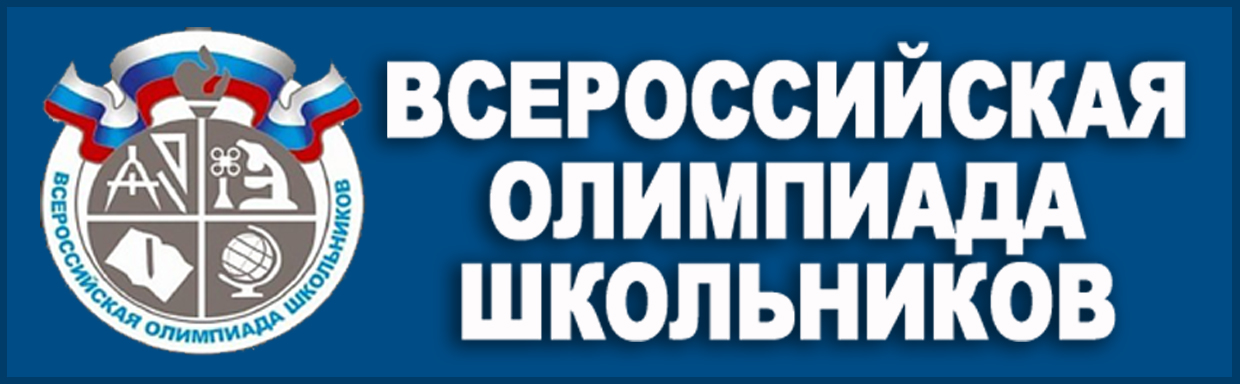 ИТОГИ ШКОЛЬНОГО ЭТАПА   2021 годУчастники регионального этапа Всероссийской олимпиады школьников:Киселева Полина – русский язык, история, технологияМаксимов Михаил – физическая культура№Победителикласспредметы1Кузнецов Кирилл6 классАнгл. язык, география2Разрядова Даша4 классРусский язык3Гусев Влад5 класс Русский язык, литература4Киселева Полина8 классРусский язык, технология5Лушникова Соня6 классЛитература, обществознание, география, русский язык6Голубев Кирилл6 классФизическая культура                 Призеры                 Призеры                 Призеры                 Призеры1Михайловская Анастасия8 классэкология2Сажин Влад6 класс География, технология, физическая культура3Волков Егор8 классГеография, технология4Голубева Даша4 класс Русский язык5 Голубев Кирилл6 классРусский язык, англ. язык, обществознание6Лушникова Соня6 классИстория, физическая культура7 Киселева Полина8 классИстория, ОБЖ, литература8Максимов Миша9 классОБЖ, право, физическая культура9Кузнецов Кирилл9 классобществознание